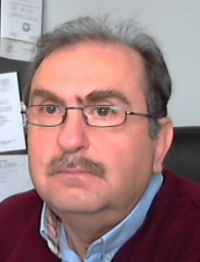 Ioannis G. KarafyllidisResearch Associate, INN NCSR DemokritosProfessor in the Department of Electrical and Computer Engineering, Democritus University of ThraceRESEARCH INTERESTSNanoelectronics, Graphene Devices and Circuits, Quantum Computing, Modeling and Simulation in Nano and Quantum Technologies.Tel.: +30 25410 79548Emails: i.karafyllidis@inn.demokritos.gr,  ykar@ee.duth.grWebsite: http://utopia.duth.gr/~ykar/Ioannis G. Karafyllidis is a Professor in the Department of Electrical and Computer Engineering, Democritus University of Thrace and a Research Associate of the Institute of Nanoscience and Nanotechnology. Prof. Karafyllidis served as a member of the Research and Innovation Committee of Eastern Macedonia and Thrace. He is currently a member of the Board of HEAL-Link. Prof. Karafyllidis is the director of the international MSc Program in “Quantum Computing and Quantum Technologies” (https://quantum.ee.duth.gr/). 